Отчет(предварительный)  о выполнении муниципального задания за 2018год12 месяцев   и на плановый период 2019 и 2020 годовот «04» декабря 2018г.Наименование муниципального учреждения: Муниципальное дошкольное образовательное автономное учреждение «Детский сад №26 «Теремок» сельского поселка Новорудный муниципального образования город Новотроицк Оренбургской области»          Периодичность           ежеквартально   Часть 1. Сведения об оказываемых муниципальных услугахРаздел 11. Наименование муниципальной услуги:  Реализация основных общеобразовательных программ дошкольного образования2. Уникальный номер муниципальной услуги по базовому (отраслевому) перечню: 11Д450003039005010621003. Категории потребителей муниципальной услуги: Физические лица в возрасте  до 3 лет (Обучающиеся за исключением обучающихся с ограниченными возможностями здоровья (ОВЗ) и детей – инвалидов)4. Показатели, характеризующие объем и (или) качество муниципальной услуги:4.1. Показатели, характеризующие качество муниципальной услуги:Допустимые( возможные)отклонения от установленных показателей качества муниципальной услуги, в пределах которых муниципальное задание считается выполненным( процентов): 10%4.2. Показатели, характеризующие объем муниципальной услуги:                                                                                                                                      Раздел  21. Наименование работы   Реализация основных общеобразовательных программ дошкольного образования.2. Уникальный номер работы по базовому (отраслевому) перечню 11Д450003039003010641003. Категории потребителей работы  Физические лица в возрасте от 3лет до 8 лет (Обучающиеся за исключением  обучающихся с ограниченными возможностями  здоровья (ОВЗ) и детей-инвалидов)4.     Показатели, характеризующие объем и (или) качество работы:4.1.  Показатели, характеризующие качество работ:Допустимые( возможные)отклонения от установленных показателей качества муниципальной услуги, в пределах которых муниципальное задание считается выполненным( процентов): 10%4.2. Показатели, характеризующие объем муниципальной услуги:                                               Раздел  31. Наименование работы  Присмотр и уход2. Уникальный номер работы по базовому (отраслевому) перечню 117850011005000060081003. Категории потребителей работы Физические лица в возрасте  до 3 лет (физические лица за исключением льготных категорий) 4.   Показатели, характеризующие объем и (или) качество муниципальной услуги:4.1.  Показатели, характеризующие качество муниципальной услуги:Допустимые( возможные)отклонения от установленных показателей качества муниципальной услуги, в пределах которых муниципальное задание считается выполненным( процентов): 10%4.2. Показатели, характеризующие объем  муниципальной услуги :                                                                                                      Раздел 41. Наименование работы Присмотр и уход2. Уникальный номер работы по базовому (отраслевому) перечню 117850011003000060031003. Категории потребителей работы физические лица в возрасте от 3 лет до 8 лет (физические лица за исключением льготных категорий)4.  Показатели, характеризующие объем и (или) качество муниципальной услуги:4.1. Показатели, характеризующие качество муниципальной услуги:Допустимые( возможные)отклонения от установленных показателей качества муниципальной услуги, в пределах которых муниципальное задание считается выполненным( процентов): 10%4.2.  Показатели, характеризующие объем муниципальной услуги: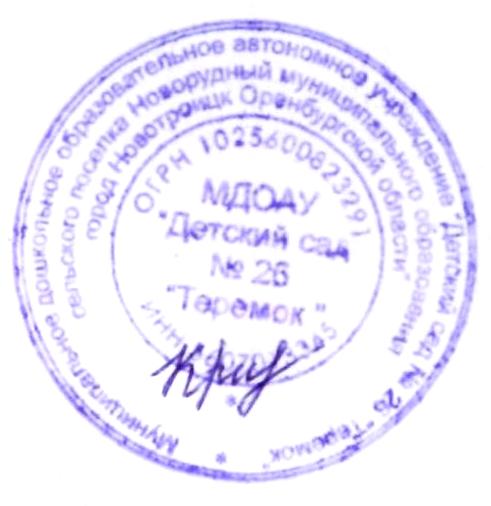 Руководитель (уполномоченное лицо) ___ _заведующий_____                          Л.И. Кривошеева                                                                                                                                                            «04» декабря 2018 г.                                                                Пояснительная записка к отчету по МЗ за 12 месяцев 2018года    Выполнение показателей качества муниципальной услуги в возрасте до 3-х лет-  100   %;  в возрасте от 3 до 8лет-  90 %№ п/пПоказатели качества муниципальной услугиПоказатели качества муниципальной услугиПоказатели качества муниципальной услугиПоказатели качества муниципальной услугиПоказатели качества муниципальной услугиПоказатели качества муниципальной услугиПоказатели качества муниципальной услуги№ п/пнаименование показателяединица измеренияутверждено в муниципальном задании на годисполнено на отчетную датудопустимое (возможное) отклонениеотклонение, превышающее допустимое (возможное) значениепричина отклонения123456781.Укомплектованность кадров%9010010--2.Доля педагогических кадров со специальным образованием%9090---3.Доля выпускников с высоким и средним уровнем готовности к обучению в 1 классе школе %00---123456784.Показатель пропуска по болезни одним воспитанникомЕд.Не более 15 дней в году7---5.Количество проведенных в отчетном периоде детских праздников (для детей/ или с участием детей)Ед.126---6.Число обоснованных жалоб родителей (законных представителей) воспитанниковЕд.Не более 10 в год0---№ п/пПоказатель объема муниципальной услугиПоказатель объема муниципальной услугиПоказатель объема муниципальной услугиПоказатель объема муниципальной услугиПоказатель объема муниципальной услугиПоказатель объема муниципальной услугиПоказатель объема муниципальной услугиПоказатель объема муниципальной услуги№ п/пнаименование показателяединица измерения утверждено в муниципальном задании на годисполнено на отчетную датудопустимое (возможное) отклонениеотклонение, превышающее допустимое (возможное) значениепричина отклоненияСредний размер платы (цена, тариф)1234567891.Дети в возрасте от1   до 3 летЧеловек77--отпуск,ОРВИ,ОРЗ1 441,002.Число человека-дней обученияЧеловек-день1 381859--№ п/пПоказатели качества муниципальной услугиПоказатели качества муниципальной услугиПоказатели качества муниципальной услугиПоказатели качества муниципальной услугиПоказатели качества муниципальной услугиПоказатели качества муниципальной услугиПоказатели качества муниципальной услуги№ п/пнаименование показателяединица измеренияутверждено в муниципальном задании на годисполнено на отчетную датудопустимое (возможное) отклонениеотклонение, превышающее допустимое (возможное) значениепричина отклонения123456781.Укомплектованность кадров%90100---2.Доля педагогических кадров со специальным образованием%9090---3.Доля выпускников с высоким и средним уровнем готовности к обучению в 1 классе школе %3030---4.Показатель пропуска по болезни одним воспитанникомЕд.Не более 15дней в году---5.Количество проведенных в отчетном периоде детских праздников (для детей/ или с участием детей)Ед.124---6.Число обоснованных жалоб родителей (законных представителей) воспитанниковЕд.Не более 10 в год0---№ п/пПоказатель объема муниципальной услугиПоказатель объема муниципальной услугиПоказатель объема муниципальной услугиПоказатель объема муниципальной услугиПоказатель объема муниципальной услугиПоказатель объема муниципальной услугиПоказатель объема муниципальной услугиПоказатель объема муниципальной услуги№ п/пнаименование показателяединица измерения утверждено в муниципальном задании на годисполнено на отчетную датудопустимое (возможное) отклонениеотклонение, превышающее допустимое (возможное) значениепричина отклоненияСредний размер платы (цена, тариф)1234567891.Дети в возрасте от  3 до 8 летЧеловек4036	--отпуск,ОРЗ, ОРВИ1 506,002.Число человека-дней обученияЧеловек-день6 3074696--№ п/пПоказатели качества работыПоказатели качества работыПоказатели качества работыПоказатели качества работыПоказатели качества работыПоказатели качества работыПоказатели качества работы№ п/пнаименование показателяединица измеренияутверждено в муниципальном задании на годисполнено на отчетную датудопустимое (возможное) отклонениеотклонение, превышающее допустимое (возможное) значениепричина отклонения123456781.Выполнение муниципального задания%90100ОРВИ, ОРЗ,отпуск,2Доля укомплектованности младшими воспитателями%95953Доля укомплектованности педагогическими работниками%9595---4Соответствие условий для оказания услуг требованиям САнПин, пожарной безопасности, наличие действующей системы АПС (не требующих финансовых вложений)Ед.00---5Соответствие организации питания воспитанников образовательного учреждения (устанавливаются санитарно-эпидемиологическими правилами и нормативами ( СанПин 2.4.1.3049-13).%9595---6Показатель пропуска по болезни одним воспитанникомЕд.Не более 15дней в году10---7Соблюдение режима дня (должен соответствовать возрастным особенностям детей и способствовать их гармоничному развитию)%100100---123456788Удовлетворенность родителей (законных представителей) воспитанников услугами дошкольного образования ( отсутствие обоснованных жалоб родителей (законных представителей) на организацию дошкольного образованияЕд.Не более 10 в год№ п/пПоказатель объема муниципальной услугиПоказатель объема муниципальной услугиПоказатель объема муниципальной услугиПоказатель объема муниципальной услугиПоказатель объема муниципальной услугиПоказатель объема муниципальной услугиПоказатель объема муниципальной услугиПоказатель объема муниципальной услуги№ п/пнаименование показателяединица измерения утверждено в муниципальном задании на годисполнено на отчетную датудопустимое (возможное) отклонениеотклонение, превышающее допустимое (возможное) значениепричина отклоненияСредний размер платы (цена, тариф)1234567891.Дети в возрасте  до 3 летЧеловек77--ОРВИ,ОРЗ,отпуск.1441,002.Число человеко-дней обученияЧеловек-день1 381859--1441,00№ п/пПоказатели качества работыПоказатели качества работыПоказатели качества работыПоказатели качества работыПоказатели качества работыПоказатели качества работыПоказатели качества работы№ п/пнаименование показателяединица измеренияутверждено в муниципальном задании на годисполнено на отчетную датудопустимое (возможное) отклонениеотклонение, превышающее допустимое (возможное) значениепричина отклонения123456781.Выполнение муниципального задания%90	90	-ОРВИ,ОРЗ,отпуск2Доля укомплектованности младшими воспитателями%9595--3Доля укомплектованности педагогическими работниками%9595--4Соответствие условий для оказания услуг требованиям САнПин, пожарной безопасности, наличие действующей системы АПС (не требующих финансовых вложений)Ед.00--5Соответствие организации питания воспитанников образовательного учреждения (устанавливаются санитарно-эпидемиологическими правилами и нормативами ( СанПин 2.4.1.3049-13).%9595--6Показатель пропуска по болезни одним воспитанникомЕд.Не более 15дней в году10--7Соблюдение режима дня (должен соответствовать возрастным особенностям детей и способствовать их гармоничному развитию)%100100--8Удовлетворенность родителей (законных представителей) воспитанников услугами дошкольного образования ( отсутствие обоснованных жалоб родителей (законных представителей) на организацию дошкольного образованияЕд.Не более 10 в год0--№ п/пПоказатель объема муниципальной услугиПоказатель объема муниципальной услугиПоказатель объема муниципальной услугиПоказатель объема муниципальной услугиПоказатель объема муниципальной услугиПоказатель объема муниципальной услугиПоказатель объема муниципальной услугиПоказатель объема муниципальной услуги№ п/пнаименование показателяединица измерения утверждено в муниципальном задании на годисполнено на отчетную датудопустимое (возможное) отклонениеотклонение, превышающее допустимое (возможное) значениепричина отклоненияСредний размер платы (цена, тариф)1234567891.Дети в возрасте от 3   до 8  летЧеловек          4036--1506,002.Число человеко-дней обученияЧеловек-день6 3074696--